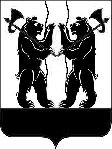 АДМИНИСТРАЦИЯЯРОСЛАВСКОГО МУНИЦИПАЛЬНОГО РАЙОНАПОСТАНОВЛЕНИЕ19.11.2018                                                                                                                             № 2438О Порядке применения к муниципальным служащим дисциплинарных взысканий за коррупционные правонарушенияВ соответствии со статьями 192 – 194 Трудового кодекса Российской Федерации, статьями 27 и 271 Федерального закона от 2 марта 2007 года № 25-ФЗ «О муниципальной службе в Российской Федерации», статьями 13 и 15 Федерального закона от 25 декабря 2008 года № 273-ФЗ «О противодействии коррупции», Администрация района  п о с т а н о в л я е т:1. Утвердить прилагаемый Порядок применения к муниципальным служащим дисциплинарных взысканий за коррупционные правонарушения.2. Опубликовать постановление в газете «Ярославский агрокурьер».3. Контроль за исполнением постановления возложить на заместителя Главы Администрации Ярославского муниципального района по внутренней политике Сучкова А.А. 4. Постановление вступает в силу со дня опубликования.Глава Ярославскогомуниципального района	Н.В. Золотников                               УТВЕРЖДЕН                               постановлением                               Администрации ЯМР                               от 19.11.2018  № 2438Порядок применения к муниципальным служащим
дисциплинарных взысканий за коррупционные правонарушения1. Общие положения1.1. Настоящий Порядок применения к муниципальным служащим дисциплинарных взысканий за коррупционные правонарушения (далее – Порядок) разработан в соответствии со статьями 192 – 194 Трудового кодекса Российской Федерации, статьями 27 и 271 Федерального закона от 2 марта 2007 года № 25-ФЗ «О муниципальной службе в Российской Федерации», статьями 13 и 15 Федерального закона от 25 декабря 2008 года № 273-ФЗ «О противодействии коррупции».1.2. Настоящий Порядок в целях повышения ответственности муниципальных служащих за коррупционное правонарушение (несоблюдение ограничений и запретов, требований о предотвращении или урегулировании конфликта интересов и неисполнение обязанностей, установленных в целях противодействия коррупции) определяет виды дисциплинарных взысканий муниципальных служащих за коррупционные правонарушения и правила их применения.1.3. Действие настоящего Порядка распространяется на муниципальных служащих Администрации Ярославского муниципального района и муниципальных служащих отраслевых (функциональных) органов Администрации Ярославского муниципального района, обладающих правами юридического лица.2. Виды дисциплинарных взысканий за коррупционные правонарушения2.1. За несоблюдение муниципальным служащим ограничений и запретов, требований о предотвращении или об урегулировании конфликта интересов и неисполнение обязанностей, установленных в целях противодействия коррупции Федеральными законами от 2 марта 2007 года № 25-ФЗ «О муниципальной службе в Российской Федерации»,                              от 25 декабря 2008 года № 273-ФЗ «О противодействии коррупции», налагаются следующие взыскания:замечание;выговор;увольнение с муниципальной службы по соответствующим основаниям, в том числе в связи с утратой доверия.2.2. Муниципальный служащий, допустивший коррупционное правонарушение, может быть временно (но не более чем на один месяц)                  до решения вопроса о его дисциплинарной ответственности отстранен представителем нанимателя (работодателем) от исполнения должностных обязанностей с сохранением денежного содержания. Отстранение муниципального служащего от исполнения должностных обязанностей производится соответственно распоряжением Администрации Ярославского муниципального района либо приказом отраслевого (функционального) органа Администрации Ярославского муниципального района, обладающего правами юридического лица.2.3. Основаниями для расторжения трудового договора с муниципальным служащим являются следующие коррупционные правонарушения:1) несоблюдение ограничений, связанных с муниципальной службой (статья 13 Федерального закона от 2 марта 2007 года № 25-ФЗ                                    «О муниципальной службе в Российской Федерации»);2) несоблюдение запретов, связанных с муниципальной службой (статья 14 Федерального закона от 2 марта 2007 года № 25-ФЗ                                      «О муниципальной службе в Российской Федерации»);3) непринятие муниципальным служащим, являющимся стороной конфликта интересов, мер по предотвращению или урегулированию конфликта интересов (часть 23 статьи 141 Федерального закона                                   от 2 марта 2007 года № 25-ФЗ «О муниципальной службе в Российской Федерации»).4) непринятие муниципальным служащим, являющимся представителем нанимателя, которому стало известно о возникновении                    у подчиненного ему муниципального служащего личной заинтересованности, которая приводит или может привести к конфликту интересов, мер по предотвращению или урегулированию конфликта интересов (часть 31 статьи 141 Федерального закона от 2 марта 2007 года                   № 25-ФЗ «О муниципальной службе в Российской Федерации»).5) непредставление муниципальным служащим сведений о своих доходах, расходах, об имуществе и обязательствах имущественного характера, а также о доходах, расходах, об имуществе и обязательствах имущественного характера своих супруги (супруга) и несовершеннолетних детей в случае, если представление таких сведений обязательно, либо представление заведомо недостоверных или неполных сведений (часть 5 статьи 15 Федерального закона от 2 марта 2007 года № 25-ФЗ                                    «О муниципальной службе в Российской Федерации»).2.4. В случаях совершения правонарушений, установленных статьями 141 и 15 Федерального закона от 2 марта 2007 года № 25-ФЗ                      «О муниципальной службе в Российской Федерации», муниципальный служащий подлежит увольнению с муниципальной службы в связи с утратой доверия.Сведения о применении к муниципальному служащему взыскания                   в виде увольнения в связи с утратой доверия включаются соответственно Администрацией Ярославского муниципального района либо отраслевым (функциональным) органом Администрации Ярославского муниципального района, обладающим правами юридического, в котором муниципальный служащий проходил муниципальную службу, в реестр лиц, уволенных                      в связи с утратой доверия, предусмотренный статьей 15 Федерального закона от 25 декабря 2008 года №  273-ФЗ «О противодействии коррупции».3. Порядок и сроки применения дисциплинарного взыскания                          за коррупционное правонарушение3.1. Порядок применения и снятия дисциплинарных взысканий за коррупционные правонарушения определяется трудовым законодательством.3.2. Взыскания, предусмотренные пунктом 2.1 настоящего Порядка, применяются представителем нанимателя (работодателем) на основании:1) доклада о результатах проверки, проведенной подразделением кадровой службы по профилактике коррупционных и иных правонарушений соответственно Администрации Ярославского муниципального района либо отраслевого (функционального) органа Администрации Ярославского муниципального района, обладающего правами юридического лица;2) рекомендации Комиссии по соблюдению требований к служебному поведению и урегулированию конфликта интересов на муниципальной службе в Ярославском муниципальном районе в случае, если доклад                          о результатах проверки направлялся в указанную Комиссию;3) доклада подразделения кадровой службы по профилактике коррупционных и иных правонарушений соответственно Администрации Ярославского муниципального района либо отраслевого (функционального) органа Администрации Ярославского муниципального района, обладающего правами юридического лица, в котором излагаются фактические обстоятельства его совершения, и письменного объяснения муниципального служащего только с его согласия и при условии признания им факта совершения коррупционного правонарушения (за исключением применения взыскания в виде увольнения в связи с утратой доверия);4) объяснений муниципального служащего;5) иных материалов.3.3. До применения к муниципальному служащему дисциплинарного взыскания за коррупционное правонарушение представитель нанимателя (работодатель) должен затребовать от муниципального служащего письменное объяснение. Если по истечении двух рабочих дней указанное объяснение муниципальным служащим не представлено, то составляется соответствующий акт.Непредставление муниципальным служащим объяснений не является препятствием для применения дисциплинарного взыскания                                          за коррупционное правонарушение.3.4. При применении дисциплинарного взыскания за коррупционное правонарушение учитывается характер совершенного муниципальным служащим коррупционного правонарушения, его тяжесть, обстоятельства, при которых оно совершено, соблюдение муниципальным служащим других ограничений и запретов, требований о предотвращении или об урегулировании конфликта интересов и исполнение им обязанностей, установленных в целях противодействия коррупции, а также предшествующие результаты исполнения им своих должностных обязанностей.3.5. Право выбора конкретной меры дисциплинарного взыскания за коррупционное правонарушение или взысканий, предусмотренных статьями 141 и 15 Федерального закона от 2 марта 2007 года № 25-ФЗ                                      «О муниципальной службе в Российской Федерации», принятие решения                            о неприменении мер дисциплинарного воздействия принадлежит представителю нанимателя (работодателю): Главе Ярославского муниципального района или уполномоченному им лицу либо руководителю отраслевого (функционального) органа Администрации Ярославского муниципального района, обладающего правами юридического лица, соответственно. Решение оформляется распоряжением Администрации Ярославского муниципального района либо приказом отраслевого (функционального) органа Администрации Ярославского муниципального района, обладающего правами юридического лица, соответственно (далее также – распорядительный акт).3.6. В случае, если представителем нанимателя (работодателем) принято решение о направлении доклада о результатах проверки в комиссию по соблюдению требований к служебному поведению и урегулированию конфликта интересов на муниципальной службе в Ярославском муниципальном районе (далее - Комиссия), Комиссия рассматривает материалы и принимает решение в порядке и сроки, предусмотренные Положением о комиссиях по соблюдению требований к служебному поведению и урегулированию конфликта интересов на государственной гражданской службе Ярославской области и муниципальной службе                           в Ярославской области, утвержденным Указом Губернатора Ярославской области от 31.01.2013 № 47 «О комиссиях по соблюдению требований                      к служебному поведению и урегулированию конфликта интересов», постановлением Администрации Ярославского муниципального района от 30.04.2013 № 1808 «О комиссии по соблюдению требований к служебному поведению и урегулированию конфликта интересов».3.7. Дисциплинарное взыскание за коррупционное правонарушение применяется не позднее одного месяца со дня обнаружения проступка,                           не считая времени болезни работника, пребывания его в отпуске, а также времени, необходимого на учет мнения представительного органа работников.Обнаружением проступка является поступление представителю работодателя (работодателю) рекомендации Комиссии по соблюдению требований к служебному поведению и урегулированию конфликта интересов на муниципальной службе в Ярославском муниципальном районе в случае, если доклад о результатах проверки направлялся в указанную Комиссию, либо доклада подразделения кадровой службы по профилактике коррупционных и иных правонарушений соответственно Администрации Ярославского муниципального района либо отраслевого (функционального) органа Администрации Ярославского муниципального района, обладающего правами юридического лица, в котором излагаются фактические обстоятельства его совершения, и письменного объяснения муниципального служащего только с его согласия и при условии признания им факта совершения коррупционного правонарушения.Дисциплинарное взыскание за коррупционное правонарушение                         не может быть применено позднее трех лет со дня совершения проступка.                В указанные сроки не включается время производства по уголовному делу.3.8. За каждое коррупционное правонарушение может быть применено только одно дисциплинарное взыскание.3.9. В распорядительном акте представителя нанимателя (работодателя) о применении дисциплинарного взыскания к муниципальному служащему                в случае совершения им коррупционного правонарушения в качестве основания применения взыскания указывается часть 1 или 2 статьи 271 Федерального закона от 2 марта 2007 года № 25-ФЗ «О муниципальной службе в Российской Федерации».Распорядительный акт должен содержать указание на коррупционное правонарушение и нормативные правовые акты, которые им нарушены,                   с указанием мотивов, объявлен муниципальному служащему под роспись                 в течение трех рабочих дней со дня его издания, не считая времени отсутствия муниципального служащего на работе. Если муниципальный служащий отказывается ознакомиться с указанным распоряжением (приказом) под роспись, то составляется соответствующий акт. Копия распорядительного акта о наложении на муниципального служащего дисциплинарного взыскания за несоблюдение ограничений и запретов, неисполнение обязанностей, установленных законодательством Российской Федерации о противодействии коррупции, приобщается к его личному делу.3.10. Муниципальный служащий вправе обжаловать дисциплинарное взыскание за коррупционное правонарушение в порядке, предусмотренном Трудовым кодексом Российской Федерации, или в судебном порядке.3.11. В период действия неснятого дисциплинарного взыскания                        за коррупционное правонарушение, проведения служебной проверки или возбуждения уголовного дела не допускается применение поощрений муниципального служащего (награждение, премирование, присвоение внеочередного классного чина и прочее).4. Порядок снятия дисциплинарного взыскания за коррупционное правонарушение4.1. Если в течение одного года со дня применения дисциплинарного взыскания за коррупционное правонарушение муниципальный служащий               не был подвергнут новому дисциплинарному взысканию, он считается                     не имеющим дисциплинарного взыскания.4.2. Представитель нанимателя (работодатель) до истечения года со дня применения дисциплинарного взыскания за коррупционное правонарушение имеет право снять его с муниципального служащего по собственной инициативе, просьбе самого муниципального служащего, ходатайству его непосредственного руководителя или представительного органа работников.4.3. О досрочном снятии с муниципального служащего дисциплинарного взыскания за коррупционное правонарушение издается распорядительный акт представителя нанимателя (работодателя). Муниципальный служащий, с которого досрочно снято дисциплинарное взыскание за коррупционное правонарушение, считается не имеющим дисциплинарного взыскания. Копия распорядительного акта о досрочном снятии с муниципального служащего дисциплинарного взыскания                            за коррупционное правонарушение приобщается к его личному делу.